Приложение к приказу МОБУ СОШ № 4 Пожарского муниципального округаот 29.05.2024г. № 70План мероприятии («дорожная карта») по снижению документационной нагрузки на педагогических работников МОБУ СОШ № 4 Пожарского муниципального округаN•.МероприятияСрок исполнения /период контроляОжидаемыйрезультатОтветственные исполнители1.Назначение ответственных за обеспечение сниженияадминистративной нагрузки на педагогических работников, внесение изменений в должностные обязанности   ответственных   лиц   и   направлениеинформации в MKY «Управление образования ПМО»до 28.05.2024приказДиденко Ю.Ю., директорСавицкая О.О., заместитель директора2.Анализ информационных систем, мониторингов изапросов. Подготовка и направление предложений в MKY «Управление образования ПМО для формирования предложений по подходам к единому реестру запросов,МОНИТОИНГОВдо 11.06.2024информацияСавицкая О.О., методист3.Создание баннеров на сайтах образовательныхорганизаций со ссылкой на информационный ресурс на сайте Министерства Просвещения РФ. Министерства образования ПK. Размещение на сайте МОБУ СОШ №4 ПМО регламентирующих документов.до 28.05.2024обновление сайтаСавицкая О.О.Пьяных Т.В.4.Информирование	педагогов	об	изменениях	вфедеральном	законодательстве	в		части	перечня документации учителя, о снижении		административнойнагрузки	на педагогов (индивидуально, на рабочих заседаниях, через социальные сети, другие источники)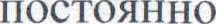 результаты опросапедагоговСавицкая О.О. методист5.Методическая работа с педагогами общеобразовательных школ по вопросу работы с документацией согласно установленного законодательством перечня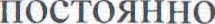 требование к педагогическим работникам, участвующим в реализацииСавицкая О.О., методист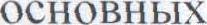 общеобразовательных программ6.Соблюдение обязательных требований, установленных частями 6.1, 6.2 статьи 47 Федерального закона №273- ФЗ по перечню документации учителяпостоянноотсутствие признаков, указывающих на документационную нагрузку напедагоговДиденко Ю.Ю., директор Савицкая О.О., заместитель директора7.Внесение изменений в должностные инструкции педагогических работников, участвующих в реализации основных общеобразовательных программ,  в  частиперечня документации, исключения несвойственных функцийдо завершения работыизменения вдолжностных инструкцияхДиденко Ю.Ю., директор Савицкая О.О., заместитель директора